МЕСТНАЯ АДМИНИСТРАЦИЯвнутригородского муниципального образования города федерального значения  Санкт-Петербурга муниципальный округ  КупчиноПОСТАНОВЛЕНИЕ02.05.2023                                                                                                             № 12В соответствии со статьей 185 Бюджетного Кодекса РФ, статьей 21 Положения о бюджетном процессе во внутригородском муниципальном образовании Санкт-Петербурга муниципальный округ Купчино, руководствуясь Уставом внутригородского муниципального образования Санкт-Петербурга муниципальный округ Купчино Местная администрацияПОСТАНОВЛЯЕТ:Внести проект Решения «Об отчете Главы Местной администрации внутригородского муниципального образования города федерального значения Санкт-Петербурга муниципальный округ Купчино о результатах деятельности Местной администрации за 1 квартал 2023 года» на рассмотрение в Муниципальный Совет внутригородского муниципального образования города федерального значения Санкт-Петербурга муниципальный округ Купчино. Настоящее постановление вступает в силу с момента официального опубликования.Контроль за исполнением настоящего постановления оставляю за собой.Глава МА ВМО «Купчино»                                                                                       А.В. ГолубевФорма бланка утверждена РешениемМС МО «Купчино» от 24.10.2019 № 14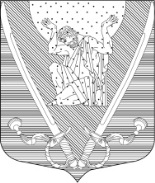 МУНИЦИПАЛЬНЫЙ СОВЕТвнутригородского муниципального образования города федерального значения Санкт-Петербурга муниципальный округ Купчино6 СОЗЫВ (2019-2024 г.г.)192212,  Санкт-Петербург,  ул. Будапештская,  дом 19,  корп. 1;  тел/ факс (812)703-04-10,  e-mail:mocupсh@gmail.comР Е Ш Е Н И Е № ХХхх.хх.2023 г.									     Санкт-ПетербургОб отчете Главы Местной администрации внутригородского муниципального образования города федерального значения Санкт-Петербурга муниципальный округ Купчино о результатах деятельности Местной администрации за 1 квартал 2023 года Во исполнение требований подпунктов 2, 4, 9 пункта 1 статьи 21, подпункта 6.7. статьи 32 «Устава внутригородского муниципального образования Санкт-Петербурга муниципальный округ Купчино» Заслушав отчеты Главы Местной администрации внутригородского муниципального образования города федерального значения Санкт-Петербурга муниципальный округ Купчино ,Муниципальный Совет Р Е Ш И Л:Признать деятельность Местной администрации за 1 квартал 2023 года и Главы Местной администрации Голубева А.А. удовлетворительной.Одобрить отчет Главы Местной администрации внутригородского муниципального образования города федерального значения Санкт-Петербурга муниципальный округ Купчино Голубева А.В. о результатах деятельности Местной администрации за 1 квартал 2023 года (согласно приложению №1).Обнародовать настоящее решение в соответствии со статьей 42 Устава МО «Купчино».Решение вступает в силу с момента официального опубликования.Контроль за исполнением Решения возложить на Главу муниципального образования А.В. Пониматкина.Глава муниципального образования -Председатель Муниципального Совета			                      А.В. ПониматкинПриложение № 1 к Решению МС МО «Купчино» № хх от хх.хх.2023Отчёт Главы Местной администрации внутригородского муниципального образования города федерального значения Санкт-Петербурга муниципальный округ Купчино о результатах деятельности Местной администрации за 1 квартал 2023 года.Бюджет внутригородского муниципального образования города федерального значения Санкт-Петербурга муниципальный округ Купчино на 2023 год был утвержден Решением Муниципального Совета от 22.12.2022 г. № 58 «Об утверждении местного бюджета внутригородского муниципального образования города федерального значения                           Санкт-Петербурга муниципальный округ Купчино на 2023 год и плановый период 2024-2025 годов»: по доходам в сумме 119 179 100 рублей и по расходам 119 179 100 рублей. Отчет представлен нарастающем итогом с начала года.ДОХОДЫплан – 119 179 100,00  руб., исполнено – 29 367 538,08 руб., % исполнения составляет – 24,64 %Из них:Налоговые и неналоговые доходыПлан на 2023 год - 1 937 100,00 руб., исполнено 341 638,08 руб., исполнение 17,64 %;Дотации на выравниваниеПлан на 2023 год - 97 503 400,00 руб., исполнено 24 375 900,00 руб., исполнение 25,00 %;Субвенции на выполнение передаваемых полномочийПлан на 2023 год -  19 738 600,00 руб., исполнено    4 650 000,00 руб., исполнение 23,56 %. РАСХОДЫплан –  119 179 100,00   руб., исполнено – 25 390 862,15 руб., % исполнения составляет –  21,30 %.Из них по разделам.Раздел: Общегосударственные вопросыПлан на 2023 год – 38 151 000,00 руб., исполнено – 7 051 320,59 руб., исполнение – 18,48 %. 1. Муниципальный Совет внутригородского муниципального образования города федерального значения Санкт-Петербурга муниципальный округ Купчино.План на 2023 год 10 834 300,00 руб.; исполнено – 1 861 182,02 руб.; исполнение – 17,18 %;1.1. Функционирование высшего должностного лица муниципального образованияПлан на 2023 год – 1 772 400,00 руб., исполнено –  360 181,32 руб.; исполнение – 20,32 %;1.2. Функционирование представительного органа местного самоуправления.План на 2023 год – 9 061 900,00 руб., исполнено – 1 501 000,70 руб.; исполнение – 16,57 %.В раздел входят расходы: заработная плата депутатов, работающих на постоянной основе, муниципальных служащих МС; компенсация депутатам, работающим на непостоянной основе; начисления на заработную плату, услуги связи, оплата коммунальных услуг, услуги по содержанию имущества, прочие услуги, прочие расходы, основные средства (приобретение оргтехники и мебели), приобретение расходных материалов.2. Местная администрация внутригородского муниципального образования города федерального значения Санкт-Петербурга муниципальный округ Купчино.2.1. Функционирование исполнительного органа местного самоуправления, местной администрации. План на 2023 год – 26 499 900,00 руб., исполнено – 5 143 138,57 руб., исполнение – 19,41 %.В раздел входят следующие расходы: заработная плата и начисления на заработную плату, услуги связи, оплата коммунальных услуг, услуги по содержанию имущества, прочие услуги (оплата сопровождения электронно-правовой базы «Консультант плюс», электронных бухгалтерских программ, обслуживание оргтехники и др.), прочие расходы, основные средства (приобретение оргтехники и мебели), приобретение расходных материалов. Расходы должностных лиц, уполномоченных составлять протоколы об административных правонарушениях.Фактическая численность муниципальных служащих – 19 человек, в том числе: в составе Муниципального Совета –   4 человека;в составе Местной администрации – 15 человек.2.2 Расходные обязательства по исполнению государственного полномочия Санкт-Петербурга по организации и осуществлению деятельности по опеке и попечительству за счет средств субвенций из бюджета Санкт-Петербурга.План на 2023 год – 3 712 300,00 руб., исполнено – 718 046,11 руб., исполнение – 19,34 %.В раздел входят следующие расходы: заработная плата и начисления на заработную плату, оплата транспортных услуг муниципальным служащим отдела по опеке и попечительству для совершения служебных разъездов, услуги связи, услуги по содержанию имущества, прочие услуги, приобретение основных средств (оргтехники и мебели), приобретение расходных материалов.Фактическая численность муниципальных служащих органов опеки – 3 человека.Раздел: Национальная безопасность и правоохранительная деятельностьРасходные обязательства  на организацию и осуществление мероприятий по защите населения и территорий от чрезвычайных ситуаций природного и техногенного характера. Пожарная безопасность. Проведение подготовки обучения неработающего населения способам защиты и действиям в чрезвычайных ситуациях.План на 2023 год – 270 500,00 руб., исполнено – 0,00 руб., исполнение – 0%.Раздел: Общеэкономические вопросы.Участие в организации и финансировании проведения оплачиваемых общественных работ; временного трудоустройства несовершеннолетних от 14 до 18 лет, безработных граждан; ярмарок вакансий и учебных рабочих мест.Организация трудоустройство несовершеннолетних в летний период.План на 2023 год – 900 000,00 руб., исполнено – 0,00 руб., исполнение – 0%.Раздел: Жилищно-коммунальное хозяйствоБлагоустройство План на 2023 год – 51 160 600,00 руб., исполнено – 13 655 206,71 руб.; исполнение – 26,69 %. По разделам:Благоустройство дворовых территорийПлан на 2023 год – 27 751 442,00 руб., исполнено – 10 496 419,25 руб.; исполнение – 37,82 %Проведение санитарных рубок (в т.ч. удаление аварийных, больных деревьев и кустарников), реконструкция зеленых насаждений внутриквартального озелененияПлан на 2023 год – 3 500 000,00 руб., исполнено – 0,0 руб.; исполнение – 0,00 %.Уборка территорий внутриквартального озелененияПлан на 2023 год – 19 909 158,00 руб., исполнено – 3 158 787,46 руб.; исполнение – 15,87 %.Раздел: ОбразованиеПлан на 2023 год – 1 149 500,00 руб., исполнено – 0,00 руб., исполнение – 0,00 %.куда входят: Расходные обязательства по профессиональной подготовке, переподготовке и повышение квалификации муниципальных служащих.План на 2023 год – 300 000,00 руб., исполнено – 0,00 руб., исполнение – 0,00 %.Расходные обязательства по проведению работ по военно-патриотическому воспитанию граждан на территории муниципального образования. План на 2023 год – 434 000,00 руб., исполнено – 0,00 руб., исполнение – 0,00 %.Расходные обязательства по участию в реализации мер по профилактике дорожно-транспортного травматизма.План на 2023 год – 173 500,00 руб. исполнено – 0,00 руб., исполнение – 0,00 %.Расходные обязательства по участию в деятельности профилактики правонарушений.План на 2023 год – 100 000,00 руб., исполнено – 0,00 руб., исполнение – 0,00 %.Расходные обязательства по участию в деятельности по профилактике незаконного потребления наркотических средств и психотропных веществ, наркомании в Санкт-Петербурге. План на 2023 год – 75 000,00 руб., исполнено – 0,00 руб., исполнение – 0,00 %.Расходные обязательства по участию в профилактике терроризма и экстремизма, а также в минимизации и (или) ликвидации последствий проявления терроризма и экстремизма на территории внутригородского муниципального образования.  План на 2023 год – 67 000,00 руб., исполнено – 0,00 руб., исполнение – 0,00 %.Раздел: Культура, кинематографияПлан на 2023 год – 7 780 000,00 руб., исполнено – 890 366,00 руб.; исполнение – 11,44 %.Куда входят:Расходные обязательства по организации местных и участию в организации и проведении городских праздничных и иных зрелищных мероприятий.План на 2023 год – 3 780 000 руб., исполнено – 541 146,00 руб., исполнение – 14,32 % Расходные обязательства по организации и проведению досуговых мероприятий для жителей муниципального образования План на 2023 год – 4 000 000,00 руб., исполнено – 349 220,00 руб., исполнение – 8,73 %Раздел: Социальная политикаПлан на 2023г.  – 17 567 500,00 тыс. руб., исполнено – 3 617 431,25 руб., исполнение – 20,59%.Расходные обязательства по предоставлению доплат к пенсии лицам, замещавшим муниципальные должности и должности муниципальной службы.План на 2023 год – 1 550 000,00 руб., исполнено – 403 478,25 руб., исполнение – 26,03 %.Охрана семьи и детстваПлан на 2023 год – 16 017 500,00 руб., исполнено – 3 213 953,00 руб.; исполнение – 20,07 %.1.  Расходные обязательства по исполнению государственного полномочия Санкт-Петербурга  по выплате  денежных средств  на содержание ребенка в семье опекуна и приемной семьеПлан на 2023г. – 11 032 100,00 руб., исполнено – 2 430 792,00 тыс. руб.; исполнение – 22,03%.2. Расходные обязательства по исполнению государственного полномочия Санкт-Петербурга по выплате денежных средств на вознаграждение приемным родителямПлан на 2023 год – 4 985 400,00 руб., исполнено 783 161,00 руб.; исполнение – 15,71 %.Раздел: Физическая культура и спортРасходные обязательства по обеспечению условий для развития на территории муниципального образования физической культуры и массового спорта, организация и проведение официальных физкультурных мероприятий, физкультурно-оздоровительных мероприятий и спортивных мероприятийПлан на 2023 год – 1 000 000,00 руб., исполнено – 0,00 руб., исполнение – 0%.Раздел: Средства массовой информацииРасходные обязательства в области учреждения печатного средства массовой информации для опубликования муниципальных правовых актов, обсуждения проектов муниципальных правовых актовПлан на 2023 год – 1 200 000,00 руб., исполнено – 176 537,60 руб., исполнение – 14,71 %.ИСПОЛНЕНИЕ ОТДЕЛЬНЫХ  ГОСУДАРСТВЕННЫХ ПОЛНОМОЧИЙОб исполнении отдельного государственного полномочия Санкт-Петербурга по определению должностных лиц, уполномоченных составлять протоколы об административных правонарушениях, и составлению протоколов об административных правонарушениях:В соответствии с Законом Санкт-Петербурга от 31.05.12 № 273-70 «Об административных правонарушениях в Санкт-Петербурге» за отчетный период составлен –   «0»  протоколов.Об исполнении отдельных  государственных полномочий Санкт-Петербурга  по организации и осуществлению деятельности по опеке и попечительству, назначению и выплате денежных средств на содержание детей, находящихся под опекой или попечительством, и денежных средств на содержание детей, переданных на воспитание в приемные семьи, а также на выплату вознаграждения приемным родителямЗа  I квартал 2023 года1. Опека несовершеннолетних и совершеннолетних недееспособных граждан.Выявление, учет и устройство детей-сирот и детей, оставшихся без попечения родителейВсего за 1 квартал 2023 года детей-сирот и детей, оставшихся без попечения родителей, не выявлено.По состоянию на 31.03.2023 года состоит на учете 58 несовершеннолетних подопечных, выплачивались денежные средства на содержание 53 подопечным в размере 15582 рублей на 1 человека, 4 чел. учатся в колледже на полном государственном обеспечении, поэтому денежные средства на содержание от муниципального образования не получают, 1 чел. устроен на полное гос. обеспечение в приют «Альмус».Опека над совершеннолетними недееспособными и патронируемыми гражданамиПо состоянию на 31.03.2023 года состоит на учете 41 недееспособный гражданин, 4 чел. из которых находятся в психиатрической больнице, в отношении 35 чел. установлена опека, в отношении 2 чел. установлена предварительная опека.2.Усыновление (удочерение) детейПо состоянию на 31.03.2023 года на учете в отделе опеки и попечительства состоят            39 семей, в которых воспитываются  усыновленные дети (41 чел.)3. Приемная семьяПо состоянию на 31.03.2023 года на учете в отделе опеки и попечительства состоят            18 приемных семей, в них воспитывается 26 детей, из них в 11 семьях воспитывается по          1 ребенку, в 6-ти семьях по 2 ребенка, в 1 семье 3 ребенка.4. Защита личных имущественных прав и законных интересов несовершеннолетних и совершеннолетних недееспособных подопечных граждан 58 жилых помещений, где зарегистрированы и (или) являются собственниками  несовершеннолетние подопечные, находятся на контроле органа опеки и попечительства;41 жилое помещение, в котором зарегистрированы и (или) являются собственниками  недееспособные граждане, находятся на контроле органа опеки и попечительства.Глава местной администрации                                                                          А.В. Голубев Об отчете Главы Местной администрации внутригородского муниципального образования города федерального значения Санкт-Петербурга муниципальный округ Купчино о результатах деятельности Местной администрации за 1 квартал 2023 годаЗа 1 квартал 2023 года, подготовлено и принято постановлений и распоряжений Главой МА (нарастающим итогом с начало года)За 1 квартал 2023 года, подготовлено и принято постановлений и распоряжений Главой МА (нарастающим итогом с начало года)Постановлений по основному виду деятельности62     из них по опеки и попечительству53Распоряжений по основной деятельности9Распоряжений по личному составу22Входящая корреспонденция954     из них по опеке и попечительству380Исходящая корреспонденция578     из них по опеке и попечительству314Обращения граждан по вопросам благоустройства40